Setting up Therapeutic Storywriting GroupsThree day course, plus three group supervision sessions for the first year:Venue:  Havant Public Service Plaza, Civic Centre Road, Havant, PO9 2AX            Dates: Tues 15th January 2019, Wed 13th February 2019 and 
Wed 13th March 2019Time: 9:30 a.m. -3.30 p.m.Cost: £480, or 5.5 hours of SLA time – includes refreshmentsPlease note that lunch will NOT be provided - please bring a lunch with youCost: £85 or 1 hour SLA per 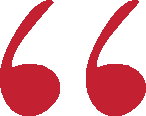 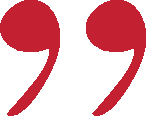 BOOKING FORM‘Setting up Therapeutic Storywriting Groups’Havant Public Service Plaza, Civic Centre Road, Havant, PO9 2AX            15th January, 13th February and 13th March 2019 -  9.30 a.m. – 3.30 p.m.Please complete this booking form and return to Denise Uren as soon as possible (details below).You will receive an email acknowledging your booking form and confirming your place.  Please contact Denise Uren on 02392 441501 if you have not received acknowledgement of your booking form two weeks after forwarding this or by 8 January at the latest. You will be sent an Internal Trading Document for completion or an invoice if an Academy/individual.Cost: £480 per participant (includes 3-day course, plus supervision sessions), or 5.5 hours SLA time – please indicate which method of payment you would prefer.You are expected to attend all three days of the course.  Participants who do not attend Day 1 will not be allowed to attend Days 2 and 3 AND you will be charged the cost of the whole coursePlease inform us of any special requirements/access arrangements.POST:	Hampshire and Isle of Wight Educational Psychology, Havant Public Service Plaza, Civic Centre Road, Havant, PO9 (Courier Route – CB36)E-MAIL:	denise.uren@hants.gov.ukPlease be aware that the following charges will apply for cancellations:Participant’s Name: …………………………………. Position: ……………………………Email address: ……………………………………………………………………………………….(please note that all information concerning the course will be sent to this email address)Agreement from ApplicantI understand and agree that, as a requirement of attendance on the above course, it will be necessary (after the first day of training) to set up and run a 10 week (1 hour/week) Therapeutic Storywriting group of six young people, and attend supervision sessions after completion of the course.Signed (applicant) ………………………………………… Date …………………………………Agreement from Head TeacherI understand and agree that, as a requirement of attendance on the above course, it will be necessary for the applicant to have the time, space and resources to set up and run a 10 week Therapeutic Storywriting group of six young people (1 hour/week plus preparation and reflection time).Signature of Head Teacher/Head of Department ………………………………………………FromToPercentageTwo weeks before courseDate of course100%Receipt of booking formTwo weeks before course50%